ICT – protocol en privacy reglement  S.B.O. De Evenaar - Versie 2.0 , Mei 2018. Bijlage : privacy reglement.Inhoudsopgave:Inleiding 	4Privacy 5werkingssfeer 5Algemene uitgangspunten 	5Gebruik van Internet 	6Gebruik van E-Mail 	6Gebruik van vaste telefoon 	7Gebruik van mobiele telefoon door leerlingen 	7Gebruik van mobiele telefoon door leerkrachten       7Werk gerelateerd in de privé situatie	7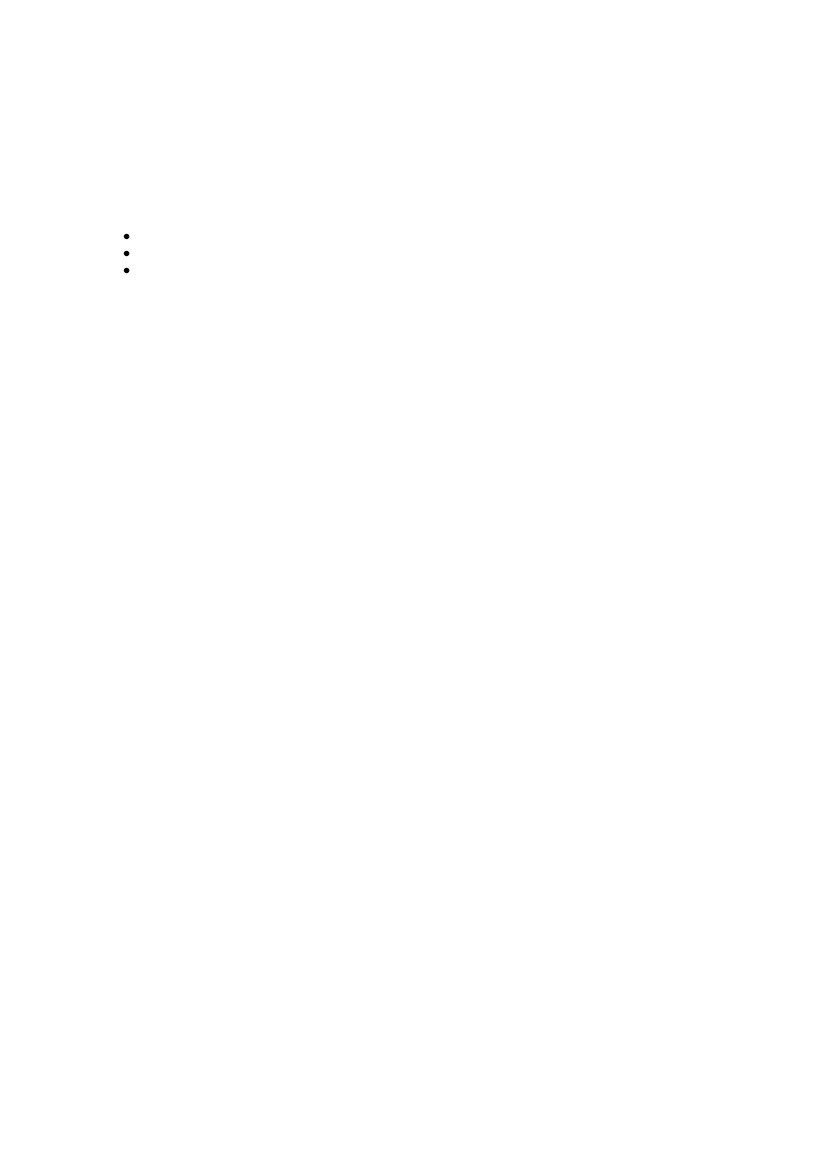 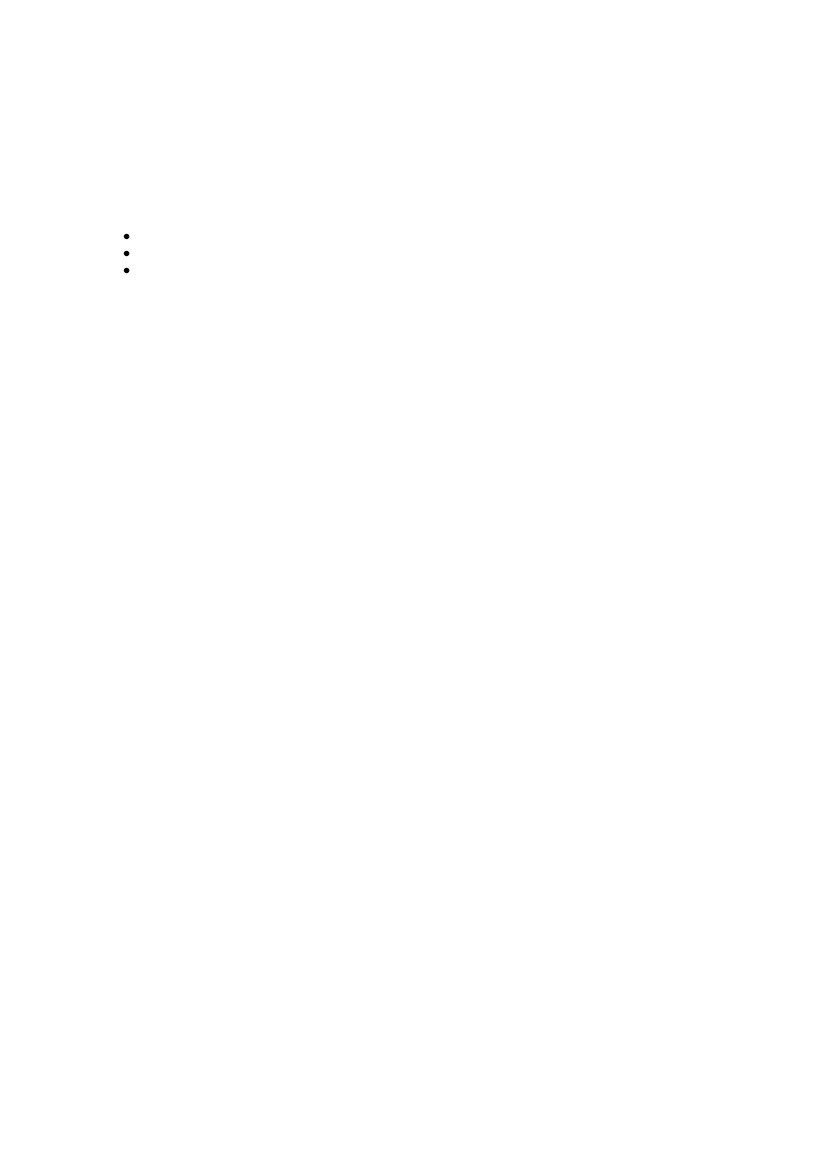 Inleiding Wat is nieuw ? Wanneer wordt iets als “nieuw” ervaren. Wanneer is “het nieuwe” niet nieuw meer, maar juist heel “gewoon” geworden ? De Evenaar wat dat aangaat een weerspiegeling, een “afdruk” van de wereld om ons heen en onze maatschappij, omdat juist kinderen in contact komen met zaken die weliswaar voor ons als “nieuw” worden ervaren, maar voor kinderen nu juist de gewoonste zaak van de wereld zijn. Het lijkt niet helemaal op een inleiding, van een protocol ICT, maar heeft er wel alles mee te maken : toen we startten met de fenomenen internet en e-mail in onze organisatie , was er duidelijk behoefte aan een protocol, waarin duidelijke afspraken waren opgenomen om misverstanden en misstanden te voorkomen. Uitgangspunt is, dat iedere gebruiker de gelegenheid heeft (gekregen) kennis te nemen van het protocol en op de hoogte is, dat het gedrag kan worden gecontroleerd. Het privé gebruik tijdens arbeidstijd, het bezoeken van aanstootgevende websites en verwante gedragsregels, werd tot nu toe nauwkeurig omschreven in het Internet en e-mail protocol van De Evenaar.Waarom dit protocol ? Ten-eerste: Ons computernetwerk, inclusief VoIP telefonie, Intranet, webmail en/of VPN verbindingen en in toenemende mate het gebruik van webapplicaties (Parnassys) en het werken vanaf thuislocaties, vraagt om afspraken en regels. Ten-tweede: zien we in de maatschappij in toenemende mate het gebruik van mobiele telefoons (met internettoegang) door kinderen en personeel op school whatsapp en vergelijkbare services een fotocamera en/of videocamera op mobiele telefoonapparatuur, publiceren van filmpjes en fotomateriaal op vrij toegankelijke internetsites (You-Tube)  downloads (Lime Wire, Torrentz) opslagcapaciteit en toenemend gebruik van mobiele gegevensdragers (memorysticks, externe harde schijven, Mp3-spelers, I-Pods, I-Pads, I-Phones) Social Media zoals Facebook, LinkedIn, MySpace, Twitter,  chatomgevingen (FB messenger,MSN) Deze gedragscode is ontwikkeld om misbruik van het netwerk en alle zojuist genoemde voorzieningen te voorkomen en bevat de gedrags – en gebruiksregels waaraan alle gebruikers binnen de netwerken van De Evenaar zich dienen te houden bij het gebruik van computers, het telefoonnetwerk, mobiele telefoons en genoemde voorzieningen. Duidelijkheid over wat mag en kan bij dit gebruik, is een eerste vereiste om op goede wijze met deze voorziening om te gaan. Doel van deze gedragscode is: handhaving van goede naam en integriteit uitdragen van goede waarden en normen tegengaan van “ongewenst gebruik”, seksuele intimidatie, discriminatie of ander onacceptabel gebruik; het in bescherming nemen van gebruikers systeem en netwerkbeveiliging kostenbeheersing De Evenaar verwacht van gebruikers van netwerken, dat zij rekening houden met het voorgaande en derhalve zorgvuldig omgaan met het ICT-netwerk en alle genoemde voorzieningen op de school en op de werkplek. Als hoofdregels voor dagelijks gebruik, gelden dan ook: gebruik de school-gebonden ict voorzieningen, in principe voor het werk en/of voor onderwijsdoeleinden ieder gebruik in strijd met het doel van deze gedragscode is verboden Privacy De Evenaar hecht aan privacy van medewerkers en kinderen. Wet – en regelgeving staan toe dat de werkgever controleert op onjuist gebruik dan wel misbruik van bedoelde voorzieningen. Deze controlemogelijkheden staan ook in deze gedragscode beschreven en geven aan op welke wijze en in welke situaties de school tot controle kan overgaan. Daarbij is het streven gericht op een goede balans tussen controle en privacybescherming. De Evenaar behoudt zich het recht voor om steekproefsgewijs controle op naleving van dit protocol uit te voeren binnen de wettelijke regels die hiervoor gelden. Zie voor meer informatie met betrekking tot het onderwerp privacy het “privacyreglement”, welke is opgenomen als bijlage van dit document.Werkingssfeer Deze gedragscode geldt voor alle gebruikers van de computer/telefonienetwerken van De Evenaar. (b.v. personeelsleden, leerlingen, partners, stagiaires, (hulp)ouders). Algemene Uitgangspunten Ieder computernetwerk kent een eigen vorm van kwetsbaarheid en beveiliging. In dit verband worden de gebruikers gewezen op het volgende: user-identificatie (inlognaam en wachtwoord) , zijn persoonsgebonden en mogen niet aan         derden worden doorgegeven de inhoud en het onderhoud van de persoonlijke OneDrive (het aan de gebruiker beschikbaar         gestelde deel van de server) valt volledig onder de verantwoordelijkheid van de gebruiker zelf     c) het up – en downloaden van niet aan onderwijs gerelateerde bestanden is niet toegestaan         zonder uitdrukkelijke permissie van de netwerkbeheerder / ICT-er op school; hier wordt dus         niet bedoelt het up – of downloaden van bestanden t.b.v. de intranetomgeving een systeem waarop de gebruiker heeft ingelogd moet worden afgesloten bij het einde van         het gebruik; een systeem waarop is ingelogd mag door de gebruiker niet onbewaakt worden         achtergelaten. iedere gebruiker dient de aanwijzingen van de netwerkbeheerder / ICT-er op school in kwestie         op te volgen bij constatering van storingen of andere onregelmatigheden aan computers of het netwerk,         inbreuken op beveiliging etc. dient de gebruiker dit terstond aan de netwerkbeheerder of ICT-         er op school te melden Het is een gebruiker verboden om : zelf software te installeren zonder toestemming van de netwerkbeheerder/ICT-er op schoolniet geautoriseerde apparatuur aan te sluiten op het computernetwerkvirussen te maken en/of te verspreiden ; hoewel het gehele netwerk terdege is beveiligd d.m.v. anti-virusprogrammatuur en firewalls, is de kans aanwezig, dat een flexibel ingezet werkstation (b.v. een lap-top) , niet is voorzien van de laatste updates; in dat geval is het verplicht, om eerst het antivirusprogramma te updaten en dan pas gebruik te maken van een in te pluggen gegevensdrager (b.v. usb-stick), om zo het netwerk niet te vervuilen met virussen, die b.v. van thuis zijn “meegenomen”.het computernetwerk te gebruiken om toegang te krijgen tot gegevens die niet voor de                 gebruiker bestemd zijn , dan wel ander strafbaar gedrag; dit geldt in de regel ook voor                 beheerders van het netwerk, ICT-er op school, of anderen die als beheerder mogen inloggenopgeslagen bestanden op mobiele gegevensdragers (usb-sticks) die privacygevoelige                 informatie bevatten, onbeheerd achter te laten, of niet goed genoeg te beschermen                 tegen verlies of diefstalstoringen of andere onregelmatigheden aan de computers of het netwerk zelf te verhelpenop andere wijze te handelen, in strijd met het doel van de gedragscode of het gezond verstand.Gebruik van Internet Medewerkers mogen via het netwerk van De Evenaar gebruik maken van internet in het kader van    de functie-uitoefening of onderwijsactiviteit. Medewerkers mogen incidenteel en kortstondig internet gebruiken voor persoonlijke    doeleinden, mits dit geen storende onderbreking vormt van de werkzaamheden. Het is voor medewerkers en leerlingen in ieder geval verboden middels het netwerk van De Evenaar internet te    gebruiken om: te winkelen voor een niet zakelijk doel te gokken of deel te nemen aan kansspelen niet zakelijke nieuwsgroepen of chatboxen te bezoeken websites te bezoeken die pornografisch, racistisch, discriminerend, beledigend of                   aanstootgevend materiaal bevatten en/of dit materiaal te bekijken of te downloaden aanstootgevende informatie waartoe men via internet toegang heeft verkregen zonder            toestemming te downloaden, te veranderen, te verspreiden of te vernietigen afbeeldingen en videocommunities te bezoeken, die privé-materiaal van            wereldburgers publiceert (b.v. You-Tube) Social Media te gebruiken (zoals b.v. Twitter, Facebook en MySpace)        tenzij een van de bovengenoemde zaken een educatief doel dient, of rechtstreeks        voortvloeit uit werkzaamheden, die met de functie op school te maken hebben, dan wel        met permissie van de direct leidinggevende in kwestie. Het is ten strengste verboden, om auteursrechtelijk beschermde afbeeldingen te downloaden    van internetsites, en die vervolgens te publiceren op schoolwebsites, rondschrijven of e-mails. Gebruik van e-mail iedere medewerker van De Evenaar kan beschikken over een persoonlijk e-mailadres , om e-mails te ontvangen en te versturen Medewerkers mogen incidenteel en kortstondig het e-mailsysteem gebruiken voor het    ontvangen en versturen van persoonlijke e-mail mits dit geen onderbreking vormt van de    werkzaamheden Het versturen van e-mail moet ten allen tijde voldoen aan de volgende voorwaarden: correct    taalgebruik en een correcte vermelding van de afzender, een duidelijke en ter zake doende    inhoud . Het is voor gebruikers in ieder geval verboden middels het netwerk van De Evenaar de e-    mailfaciliteit te gebruiken om: berichten anoniem of onder een fictieve naam te versturen dreigende, beledigende, seksueel getinte, racistische danwel discriminerende  berichten te versturen. Indien een gebruiker ongevraagd informatie van deze aard  krijgt aangeboden, dient dit te worden gemeld aan de netwerkbeheerder, ICT-er op  school of aan de directie van de school kettingmailberichten te versturen niet-zakelijke privé-berichten, publicaties/rondschrijven, e-zins, nieuwsbrieven, power points e.d. (evt. van buiten de organisatie) te versturen iemand elektronisch lastig te vallen op andere wijze te handelen in strijd met het doel van deze gedragscode De gebruiker is verplicht zijn e-mailbox regelmatig op te schonen, door niet relevante e-mails    met evt. attachments te verwijderen uit “postvak-in” , “postvak-uit” en “verwijderde items” ,    teneinde de schijf/opslagcapaciteit niet te overbelasten. Met de    intrede van digitale fotografie en de scanfaciliteit van onze multifunctionals, neemt het aantal    bestanden, ook in mailboxen soms extreem toe. Het is de verantwoordelijkheid van iedere    gebruiker van het schoolnetwerk en eindverantwoordelijkheid van iedere ICT-er op school,    om zo effectief mogelijk om te gaan met de beschikbare schijfruimtes. Het gebruik van vaste telefoon Medewerkers mogen telefoons van De Evenaar gebruiken in het kader van functie   uitoefening.Medewerkers mogen incidenteel en kortstondig de telefoon gebruiken voor het voeren van    privégesprekken als daar uit noodzaak aanleiding toe is, mits dit geen onderbrekende storing    vormt van de werkzaamheden Voor gebruikers die een mobiel toestel van de werkgever in gebruik hebben geldt bovendien,    dat zij zich houden aan de regels die door de werkgever omtrent het gebruik van mobiele    telefoons zijn of worden vastgelegd Het is in ieder geval voor gebruikers verboden telefoons van De Evenaar te gebruiken om: service en amusementsnummers te bellen die beginnen met 0906 en 0909, tenzij dit              gebeurt vanuit een schoolse aangelegenheid; internationale nummers te bellen voor privédoeleinden; 	 8. 	Gebruik van mobiele telefoons door leerlingen een mobiele telefoon van een leerling mag onder schooltijd niet gebruikt worden Het gebruik van een mobiele telefoon is in die gevallen ook van te voren, met opgaaf van    reden(en) door de directie van school geautoriseerd Het niet gebruiken van een mobiele telefoon impliceert dus ook het verbod op opnemen van    geluidsfragmenten, het nemen van foto’s of het maken van video-opnames binnen school,    tenzij daarvoor toestemming is gegeven door de directie Zijn er al met toestemming bestanden zoals genoemd in artikel (8c) gemaakt, dan is het    publiceren van deze bestanden middels internet of e-mail ten strengste verboden, tenzij daar    door alle personen, voorkomend op die bestanden, toestemming is verleend.               Gebruik van mobiele telefoon door medewerkers. Medewerkers mogen eigen mobiele telefoons onder werktijd gebruiken in het kader van functie uitoefening.Medewerkers mogen incidenteel en kortstondig de eigen mobiele telefoon gebruiken voor het voeren van    privégesprekken als daar uit noodzaak aanleiding toe is, mits dit geen onderbrekende verstoring vormt van de werkzaamheden Het gebruik van de eigen mobiele telefoon door medewerkers, anders dan hierboven genoemd is niet toegestaan tenzij door de directie van school is geautoriseerd.Mobiele telefonie, e-mailverkeer en internetgedrag, werk-gerelateerd in de privé situatie Het is vandaag de dag heel gewoon, dat werknemers thuis “telewerken” , waarmee wordt bedoeld, dat vanuit de privé-situatie, ingelogd kan worden op het netwerk, (office.com,onedrive) voor mail en/of bestanden. Hetzelfde geldt voor het gebruik van webapplicaties (b.v. Parnassys) . Ook hier gelden de gedragsregels, zoals in dit communicatieprotocol genoemd m.b.t. inhoud, het algemeen gebruik en omgang met inloggegevens zoals gebruikersnaam en wachtwoorden. Met klem worden alle gebruikers van het netwerk van De Evenaar er hier op geattendeerd, om juist in de thuissituatie of op een andere werkplek buiten school of kantoor zeer voorzichtig om te gaan met inloggegevens en wachtwoorden en nooit de p.c. of laptop onbeheerd achter te laten zonder uit te loggen. Denk hierbij aan Uw eigen privacygevoelige informatie, die van De Evenaar en/of die van kinderen en ouders. Tevens wordt het werknemers sterk afgeraden, om met kinderen vanuit de privé-situatie te communiceren middels E-mail, en Social Media zoals genoemd: Facebook, LinkedIn, Twitter, MSN. Er zijn helaas al teveel gevallen bekend, waarin leerkrachten of andere werknemers op onderwijsinstellingen een tè vertrouwelijke band met studenten of leerlingen opbouwen. Dit getuigt niet van een professionele houding c.q. vertrouwensrelatie tussen medewerker en student/leerling. Dit protocol zal indien de ontwikkelingen daarom vragen ge-update worden, en worden verspreid via de Evenaar actueel en sharepoint.ICT De Evenaar, Mei 2018 . 